Obec Vysoká Srbská 	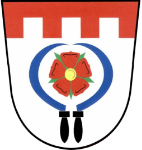 OZNÁMENÍ O DOBĚ A MÍSTU KONÁNÍ VOLBY PREZIDENTA ČRStarosta obce podle § 34 odst. 1 písm. a) a § 34 odst. 3 zákona č. 275/2012 Sb., o volbě prezidenta republiky a o změně některých zákonů oznamuje dobu a místo konání volby. Volba prezidenta republiky se uskuteční :v pátek 13. ledna 2023 od 14,00 do 22,00 hodina v sobotu 14. ledna 2023 od 08,00 do 14,00 hodinMístem konání volby je:volební místnost v zasedací místnosti v budově Obecního úřadu Vysoká Srbská čp.6, pro voliče, kteří jsou přihlášeni k trvalému pobytu ve Vysoké Srbské, Zlíčku a Závrchách.Voliči bude umožněno hlasování poté, kdy prokáže svou totožnost a státní občanství České republiky (platným občanským průkazem nebo cestovním pasem České republiky). Neprokáže-li uvedené skutečnosti stanovenými doklady, nebude mu hlasování umožněno.Voliči budou nejpozději 3 dny přede dnem konání voleb na adresu trvalého pobytu dodány hlasovací lístky. V den voleb může volič obdržet náhradní hlasovací lístky i ve volební místnosti.Každý volič se musí před hlasováním odebrat do prostoru určeného pro úpravu hlasovacích lístků, jinak mu okrsková volební komise hlasování neumožní.V případě konání II. kola volby prezidenta republiky se tyto uskutečnív pátek 27. ledna 2023 od 14,00 do 22,00 hod.a v sobotu 28. ledna 2023 od 08,00 do 14,00 hod. Volič obdrží hlasovací lístky ve volební místnosti. Ve Vysoké Srbské, dne 21. 12. 2022					…..………………………………     Milan Soldán      starosta obceVyvěšeno na úřední desce dne:	21. 12. 2022Sejmuto: ………………………………. 